                        Seznam pomůcek – 5. ročník 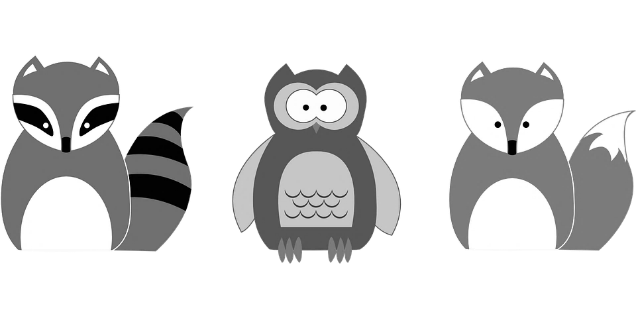 Sešity (prosím nenadepisovat ani nepodepisovat)č. 524 - 4xč. 544 – 6xč. 444 – 3xč. 420 – 1xtrhací blok A5 - linkovaný - 1x notýsek (úkolníček) - 1xnotový sešit Penál – pero (+ 1 náhradní nebo náhradní náplň), tužka č. 2 a 3, guma, pastelky, ořezávátko,              krátké pravítko, černý Centropen (nebo lihovku), nůžky, malé rtěnkové lepidloGeometrie - trojúhelník s ryskou, pravítko 30 cm (! NEPROHÝBACÍ), kružítko + náhradní tuhyPlastovou „kapsu“ A5 Obaly na učebnice a sešityNa Pč a Vv - vše podepsat a vložit do boxu 20x velká čtvrtka20x malá čtvrtkatemperové barvyakrylové barvyvodové barvy voskovky, křídy zmizíkfixy barevné (alespoň 12 ks)lihový fix černý silný 2x + slabý 2xlihový fix bílý slabýmodelínatušNa Tv - vše vložit do látkové tašky nebo vaku (ne do igelitové tašky)cvičky/botasky do tělocvičny (se světlou podrážkou), sportovní boty na ven, kraťasy, tričko, tepláky, mikinaDo třídy:přezůvkypapírové kapesníky (2x celé balení)		 Všechny pomůcky prosím PODEPSAT!     Všem dětem i rodičům přeji pohodové prázdniny a těším se na setkání ve školním roce 2022/2023.                                                                                                                                                  Monika Skleničková	